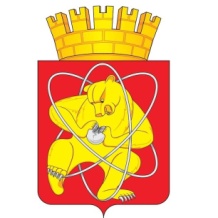 Городской округ «Закрытое административно – территориальное образование  Железногорск Красноярского края»АДМИНИСТРАЦИЯ ЗАТО г. ЖЕЛЕЗНОГОРСКПОСТАНОВЛЕНИЕ   21.03.2022                                                                                                № 547г. ЖелезногорскО внесении изменений в постановление Администрации ЗАТО г. Железногорск 
от 01.12.2021 № 2302 «О подготовке и проведении ярмарок в 2022 году»В соответствии со статьей 16 Федерального закона от 06.10.2003 № 131-ФЗ «Об общих принципах организации местного самоуправления в Российской Федерации», статьей 11 Федерального закона от 28.12.2009 № 381-ФЗ 
«Об основах государственного регулирования торговой деятельности 
в Российской Федерации», постановлением Правительства Красноярского края 
от 11.07.2011 № 403-п «Об установлении порядка организации на территории Красноярского края ярмарок и продажи товаров (выполнения работ, оказания услуг) на них и требований к организации продажи товаров (в том числе товаров, подлежащих продаже на ярмарках соответствующих типов и включению 
в соответствующий перечень) и выполнения работ, оказания услуг на ярмарках 
на территории Красноярского края», Уставом ЗАТО Железногорск, постановлением Администрации ЗАТО г. Железногорск  от 29.10.2021 № 2046 «Об утверждении сводного плана организации ярмарок на территории ЗАТО Железногорск на 2022 год», ПОСТАНОВЛЯЮ:1. Внести в постановление Администрации ЗАТО г. Железногорск 
от 01.12.2021 № 2302 «О подготовке и проведении ярмарок в 2022 году» (далее - постановление) следующие изменения:1.1. В приложении № 1 к постановлению «Порядок организации специализированных, универсальных и сельскохозяйственных ярмарок и предоставления мест для продажи товаров (выполнения работ, оказания услуг) на них в 2022 году»:1.1.1. Пункт 6.5.6 изложить в новой редакции:«6.5.6. Выполнение превентивных мер, направленных на предупреждение распространения коронавирусной инфекции, вызванной 2019-nCoV, утверждаемых Правительством Красноярского края.».1.1.2. Пункт 6.5.7 изложить в новой редакции:«6.5.7. Наличие у лиц, непосредственно осуществляющих продажу товаров на ярмарках, сведений о проведении полного курса вакцинации против коронавирусной инфекции, вызванной COVID-19, или о перенесенном заболевании COVID-19 (если с даты завершения вакцинации или выздоровления гражданина прошло не более двенадцати календарных месяцев), с соблюдением порядка, условий и сроков, предусмотренных федеральным законодательством, постановлениями и рекомендациями Главного государственного санитарного врача Российской Федерации, постановлениями главного государственного санитарного врача по Красноярскому краю.».2. Управлению внутреннего контроля Администрации ЗАТО 
г. Железногорск  (Е.Н. Панченко) довести настоящее постановление до сведения населения через газету «Город и горожане».3. Отделу общественных связей Администрации ЗАТО г. Железногорск
(И.С. Архипова) разместить настоящее постановление  на официальном сайте городского округа «Закрытое административно-территориальное образование Железногорск Красноярского края» в информационно-телекоммуникационной сети «Интернет». 4. Контроль над исполнением настоящего постановления оставляю 
за собой. 5. Настоящее постановление вступает в силу после его официального опубликования.Глава ЗАТО г. Железногорск                                                                 И.Г. Куксин